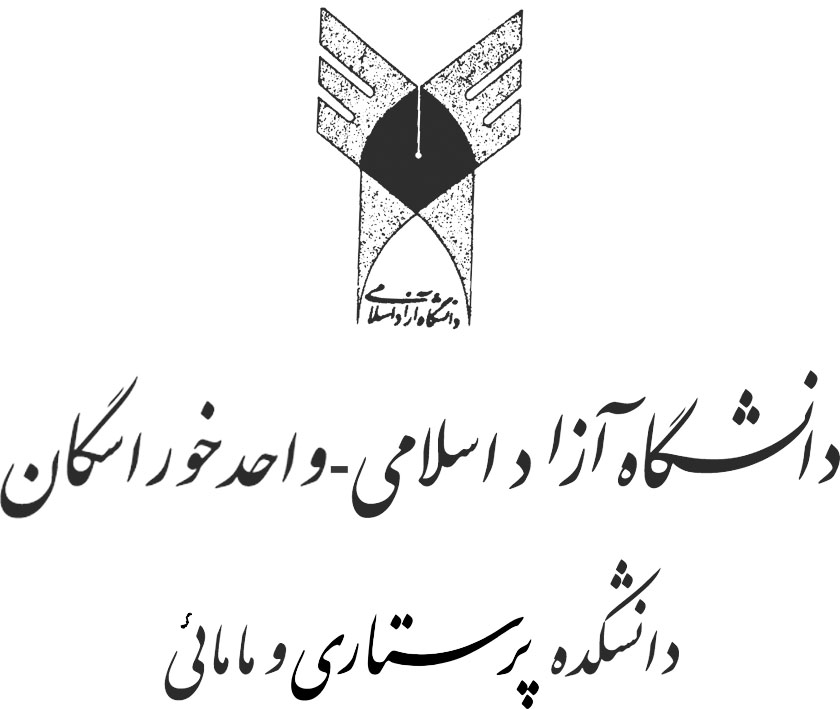 عنوان درس: تدريس  عملي عملي نوع واحد: عملي                                    شماره درس: 	         تعداد واحد: 2                       رده دانشجوئي: كارشناسي ارشدسلامت جامعه  13 نفر:تعداددانشجویانپيشنياز:طرح وبرنامه ريزي ، روش تدريس، سنجش و اندازه گيري ،  اصول مشاوره ، كاربرد وسائل سمعي و بصري و اصول مديريت    استاد:  دکتر صالحی           زمان: نيمسا ل دوم 92-91ساعت کلاس :                    مكان:كلاس  کارشناسی ارشد پرستاریشماره تلفن :   5352170ادرس الكترونيك :  salehi@nm.mui.ac.irمقدمه: اين درس به منظـور كاربـرد اصـول و نظـريه هاي برنامه ريزي درسي و روشها و فنون تدريس و نيز سنجش و اندازه گيري توسط دانشجويان كارشناسي ارشد آموزش پرستاري پايه ريزي شده است زيرا پيش فرض اين است كه يكي ازاصلي ترين وظيفه فارغ التحصيلان اين رشته آموزش به احاد جامعه خواهد بود.هدف كلي:در طي  گذراندن اين درس دانشجويان از طریق شرکت در گارگاه های آموزشی و نیز شرکت در کلاس های درس رسمی و ارائه تدریس برای دانشجویان و سپس تحلیل آن قادر خواهند بود  فرایند تدریس راعملا" بکار گیرند .اهداف رفتاري: دانشجويان پس از گذراندن این درس قادر خواهند شد :1- براي یک درس  نظري در تخصص خود بطور كامل طراحي آموزشي واجرا نمايند2- براي یک درس عملي در تخصص خود ه بطور كامل طراحي آموزشي و اجرا نمايند3- مهارتهاي قبل از تدريس موردنياز مباحث خود را بطور كامل و صحيح بكار گيرند.4- مهارتهاي ضمن تدريس مورد نياز مباحث خود را بطور كامل  و صحيح بكار گيرند .5- مهارتهاي پس از تدريس موردنياز مباحث خود را بطور كامل و صحيح بكار گيرند.6- بتوانند كيفيت تدريس نظري و عملي خود را ارزشيابي نمايند . 7- شيوه هاي ایجاد تفکر انتقادی را بطريق صحيح و مناسب در تدريس نظري وعملي بكار گيرند .روش تدريس و وسايل مورد نياز:در اولين جلسه اهداف و شيوه عمل بطور كامل توضيح داده خواهد شد. ضمناً در همان جلسه  برنامه کارگاه های برنامه ریزی – روش های تدریس و روش های ارزشیابی  ، دروس پرستاری جهت برنامه ریزی واحد درسی  و نیز تدریس دروس نظري وعملي برای دو جلسه  دانشجو مشخص مي گردد. بعلاوه دانشجو جهت انتخاب ساعات تدريس نظري و عملي خود راهنمائي خواهد شد.دانشجو در جلساتي از تدريس نظري وعملي  درس شركت خواهد كرد و سپس همراه با استادخود به تحليل مهارتها خواهد پرداخت .لازم به يادآوري است كه كليه فعاليت هاي دانشجو جنبه كاملاً رسمي خواهد داشت لذا لازم است مطالب از آخرين و جديد ترين منابع وبطور كاملاً قابل استفاده تهيه گردد.مسئوليتها وفعاليتهاي فراگيران:1- شركت فعال درکلیه  جلسات 2- تهيه طرح دروس تعيين شده بطور كامل و ارائه در تاريخ مشخص 3- انجام  ساعات تدريس در جلسات کارگاهی ، کلاسی و شبیه سازی4- ارزشيابي فعاليتهاي خود سیاست دوره: عدم شركت دانشجو در يك جلسه تدريس امكان موفقيت دانشجو را از بين خواهد بردشركت فعال دانشجو در كليه مراحل اين درس و مطالعه منابع معرفي شده باعث كسب امتياز دانشجو خواهد شد.روش ارزشيابي دانشجو:ارزشيابي دانشجو از طریق شرکت فعال وی در کلیه جلسات وطبق فرم ارزشیابی که ضمیمیه است انجام خواهد شد: تهيه طرح دروس تعيين شده بطور كامل برای واحد درسی و ارائه در تاريخ مشخص                                      10%شركت فعال در جلسات و انجام ساعات تدريس درجلسات کارگاهی ، کلاسی و شبیه سازی                                80%ارزشیابی دانشویان –تهیه جدول مشخصات آزمون و تجزیه و تحلیل سوالات                                                  5%ارزشيابي فعاليتهاي خود                                                                                                                   5 %   			منابع و مآخذ:1- سيف  اكبر " روانشناسي پرورشي"  تهران  ، انتشارات رشد13902-  بهرنگي  محمد رضا " الگوهاي جديد تدريس " تهران ، انتشارات کمال تربیت مؤلف ، 1388 3-  صفوی امان الله  روش ها فنون و الگوهای تدریس تهران انتشارات سمت 13894- فتحی آذر اسکندر  روش ها و فنون تدریس تبریز انتشارات دانشگاه تبریز 13875- شعبانی حسن  مهرتهای آموزشی و پرورشی تهران انتشارات سمت 1390       6- دكتر رهبر- « روشهاي تدريس در علوم پزشكي» تهران- انتشارات كيهان- 1380..7- دكتر سيف، علي اكبر- «اندازه گيري و ارزشيابي آموزشي» تهران – انتشارات رشد 1389.9-Veerabhadrappa  "The short textbook of nursing education"  Japee 201110- Kp Neeraja "communication and education technology for nurses"Japee 201111-Quinn, F.M "The principles of and practice of nurse education"  London, Chapman and hall comp. 2005.12 -White and rathe "Clinical teaching in nursing" London, Chapman and hall comp, 200513-Neary M. "Teaching, Assessing and evaluation for clinical competence"  nelson Thorne : cardi FF. 2009.14- Bazavanthapa ,"Nursing Education " NewDehli 2000: برنامه اجرایی و زمان بندی - اجرای سه کارگاه با عنوان های برنامه ریزی ، روش های تدریس و روش های ارزشیابی در سه جلسه و در سه گروه  سه یاچهار نفره- هر دانشجو موظف است برای  یک درس نظری و یک درس عملی (کارآموزی و یا کارآموزی در عرصه )برای ترم تحصیلی برنامه ریزی نماید- هر دانشجو موظف است در یک جلسه تدریس نظری و یک روز کارآ موزی یکی از اساتید با موافقت خود ایشان شرکت نماید.- هر دانشجو تدریس یک موضوع تخصصی خود را انتخاب و آن را برای کلاس تدریس خواهد نمود ویک موضوع تخصصی در حیطه عملی رانیز بصورت شبیه سازی برای کلاس اجرا خواهد نمود.-  هر دانشجو یک ساعت تحلیل انفرادی و یک ساعت تحلیل تدریس بصورت گروهی در اختیار خواهد داشت تا ایرادات خود در آموزش را شناسایی و اصلاح نماید.فرم ارزشیابی تدریس دانشجویان کارشناسی ارشد پرستاریدانشگاه آزاد اسلامی واحد خوراسگان عالی : بدون اشتباه    خوب :اغلب بدون اشتباه    متوسط : دارای اشتباهات قابل رفع      ضعیف : دارای اشتباه  زیاد         موضوع           شرح موضوع و حد اکثر نمره    عالی    خوب  متوسط   ضعیف1- آماده سازی محیطفیزیکی، امکانات،لوازم             1            2- طراحی درساهداف کلی ،رفتاری               13- کیفیت محتویانطباق با اهداف،جدید،ساده به پیچیده،توالی و تداوم            14- پیش آزمون و تعیین رفتار ورودیسوالات،استفاده از نتایج ،اهداف جزیی                               15- ارائه محتویپیش سازمان دهنده ، ثبات  و روشنی ، ایجاد تفکر انتقادی ، تداوم ،تکرار،توالی               26- برقراری ارتباط کلامیروشن،صریح،واضح،تداوم ،تکرار،توالی                      17- برقراری ارتباط غیر کلامی  چشمی ،حرکات ،وضع ظاهر ،تون صدا ،شور و شوق و...           18- مهارت استفاده از الگو و شیوه تدریس آماده سازی فعّالیت فراگیران،تعدد شیوه ها ، مناسبت ، اثر بخشی 2                 9- استفاده از وسایل  سمعی و بصری در تدریسبهره جویی از امکانات مناسب ،تنوع ، تازگی ،مهارت                  210- صفات شخصی شخصیت ، نوع رفتار ، رهبری و مدیریت                           211- مشارکت دادن دانشجویانفعال کردن کلیه دانشجویان بویژه دانشجویان ساکت و منزوی    112- ارزشیابیسوالات ،انطباق با اهداف،تجزیه و تحلیل                             213- بازخورداستفاده از بازخورد در اصلاح اشکالات                            114- مسئولیت پذیرینظم و ترتیب در انجام فعالیت های تدریس                            115- ایجاد انگیزهتشویق و تقویت ،راهنمایی به موقع و مناسب فراگیران              1